3520120443Strana: 1 z 1Objednávka č.; 3520120443Odběratel:3520120443České vysoké učení technické v Praze Ustav technické a experimentální fyziky Husova 5110 00 PRAHA 1Česká republikaPID:Smlouva:Číslo účtu: Peněžní ústav: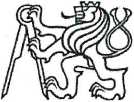 DIČ:	CZ68407700IČ:	68407700Konečný příjemce:	České vysoké učení technické v Praze Ustav technické a experimentální fyziky Husova 5,110 00 PRAHA 1Česká republikaDodavatel:IČ:	16191382	DIČ:	CZ16191382SOCIETE AIR FRANCE-obchodní zastoupeníKarla Engliše 3219/4150 00 PRAHAvČeská republikaMgr. xxxxE-mail: xxxxxx@cvut.czMísto dodání:	viz adresa konečného příjemceZpůsob dopravy:Dodací podmínky:Na faktuře vždy uvádějte celé číslo naší objednávky, jinak nebude proplacena!!!Na základě předběžné rezervace č.: Q9JILY u Vás objednáváme zpáteční letenku Praha - Amsterdam - Santiago de Chile, 13.7. 2022-23. 12.2022:Předpokládaná cena celkem (včetněDPH):	114 581,00 CZKDatum vystavení: 06.06.2022Vystavil:Stichová SoňaTel.: 420- 244 105 110, E-mail: sona.stichova@cvut.czRazítko, podpisInterní údaje objednatele : 35201 \ 533 \ 5332001N402 MEZ.MOB.VTA \ IND Deník: 1 \ ObjednávkySídlo organizace: České vysoké učení technické v Praze, Jugoslávských partyzánů 1580/3, Praha 6 - Dejvice, 160 00PoložkaPoložkaPoložkaPoložkaPoložkaReferenční číslo |Množství |MJ|Cena/MJvč. DPH|Celkem vč. DPHSmetana AdamSmetana AdamSmetana AdamSmetana AdamSmetana Adam11,001ks i39 721,00 CZK|39 721,00 CZKSmetanová Růžena	 11,00ks3 510,00 CZK i3 510,00 CZKSmetanová Šárka|1,00ks i39 721,00 CZKI39 721,00 CZKSmetanová Anežka1,00ks31 629,00 CZK31 629,00 CZK